Madrid, 8 de abril de 2020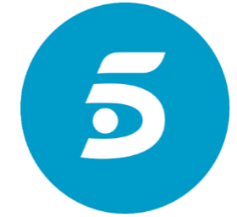 PROGRAMACIÓN DE TELECINCO PARA EL VIERNES 10 DE ABRILEsta programación podrá sufrir modificaciones en función de la actualidad.10/04/2020VIERNESTELECINCOH.PrevCalf.Programa                                                            Ep./Serie7:20TPJUEGOS SIN FRONTERAS28:40+7GOT TALENT ESPAÑA511:50+7GOT ESPAÑA615:00-INFORMATIVOS TELECINCO5.98715:40-DEPORTES5.98715:50-EL TIEMPO5.98716:00TPCINE: 'BELLE'Título original: ‘BELLE'Int: Gugu Mbatha-Raw, Tom Wilkinson, Sam ReidDtor: Amma AsanteUNIÓN EUROPEA /DRAMA/2013Sinopsis: Dido Elizebeth Belle, hija ilegítima de un Almirante de la Marina real, es educada por su tío abuelo Lord Mansfield y su esposa.17:50+7MARÍA DE NAZARET1Título Original: 'MARIA DI NAZARET'Int.: Alissa Jung, Paz Vega, Andreas PietschmannDtor.: Giacomo CampiottiUNIÓN EUROPEA/RELIGIOSO/2011Sinopsis: basada en los evangelios de Mateo, Marcos y Lucas, “María de Nazaret” muestra la vida de Jesús desde el punto de vista de las dos mujeres que más le amaron: María y María Magdalena. Además, relata famosos episodios bíblicos, como la Anunciación, la huida a Egipto o la Adoración.21:00-INFORMATIVOS TELECINCO5.56321:45-EL TIEMPO5.56321:50-DEPORTES5.56322:00TPJUEGOS SIN FRONTERAS323:30+7GOT TALENT ESPAÑA11:55TPLA TIENDA EN CASA12:10+18EL HORÓSCOPO DE ESPERANZA GRACIA12:15TPMEJOR LLAMA A KIKO22:45TPMEJOR LLAMA A KIKO293:15+18EL HORÓSCOPO DE ESPERANZA GRACIA13:20TPMIRAMIMÚSICA1